Решение № 21 от 01.06.2016, о муниципальной службе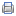 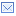 Совет Старонижестеблиевского сельского поселенияКрасноармейского районаРЕШЕНИЕ«01» июня 2016г.                 станица Старонижестеблиевская                           № 21О внесении изменений в решение Совета Старонижестеблиевского сельского поселения Красноармейского района от 2 июля 2015 года № 19«О муниципальной службе в администрацииСтаронижестеблиевского сельского поселенияКрасноармейского районаРуководствуясьчастью 1 статьи 3 Закона Краснодарского края от 03 мая 2012 года № 2490- КЗ «О типовых квалификационных требованиях для замещения должностей муниципальной службы в Краснодарском крае», УставомСтаронижестеблиевского сельского поселения Красноармейского района Красноармейского района, Совет Старонижестеблиевского сельского поселения Красноармейского района р е ш и л:1. Внести изменения в решение Совета Старонижестеблиевского сельского поселения Красноармейского района от 2 июля 2015 года № 19  «О муниципальной службе в администрации Совета Старонижестеблиевского сельского поселения Красноармейского района»  подпункт 3.7.2 пункта 3.7 раздела 3 приложения № 1 к решению изложить в следующей редакции:«3.7.2. Требования к стажу муниципальной службы (государственной службы) или стажу (опыту) работы по специальности - дифференцированно по группам должностей муниципальной службы:а) главные должности муниципальной службы администрации Старонижестеблиевского сельского поселения Красноармейского района - минимальный стаж муниципальной службы (государственной службы) от двух лет до четырех лет или стаж (опыт) работы по специальности не менее трех лет;б) ведущие должности муниципальной службы Старонижестеблиевского сельского поселения Красноармейского района - минимальный стаж муниципальной службы (государственной службы) от одного года до трех лет или стаж (опыт) работы по специальности не менее двух лет;в) старшие и младшие должности муниципальной службы администрации Старонижестеблиевского сельского поселения Красноармейского района - требования к стажу (опыту) работы по специальности не предъявляются.».2. Настоящее решение обнародовать в установленном порядке.3. Контроль за выполнением настоящего решения возложить на постоянную комиссию по законности, правопорядку, охране прав и свобод граждан и вопросам казачества (Гирька).4. Решение вступает в силу со дня его обнародования.Председатель Совета
Старонижестеблиевскогосельского поселенияКрасноармейского района